Publicado en  el 06/11/2015 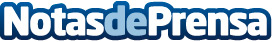 Cinco ONG exigen a los líderes europeos que antepongan los derechos humanos de los migrantes a la seguridadAlianza por la Solidaridad, CEAR,  Oxfam Intermón, Red Acoge y Save the Children advierten que es urgente que el respeto de los derechos humanos y del derecho de asilo sean una prioridad en la agenda de la próxima Cumbre de la Valetta (Malta) | Las organizaciones advierten a los Estados que es prioritario abordar las causas que están detrás de la migración forzosaDatos de contacto:Nota de prensa publicada en: https://www.notasdeprensa.es/cinco-ong-exigen-a-los-lideres-europeos-que_1 Categorias: Internacional Sociedad Solidaridad y cooperación http://www.notasdeprensa.es